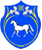 РОССИЙСКАЯ ФЕДЕРАЦИЯРЕСПУБЛИКА ХАКАСИЯАДМИНИСТРАЦИЯ                                     ЦЕЛИННОГО  СЕЛЬСОВЕТАПОСТАНОВЛЕНИЕ  «__» мая 2019г.                                   С. Целинное                                                    № __«Об утверждении порядка создания координационныхили совещательных органов в области развития малогои среднего предпринимательства на территории администрации Целинного сельсовета»В соответствии с Федеральным законом от 24.07.2007 года № 209-ФЗ "О развитии малого и среднего предпринимательства в Российской Федерации», п.28 ч.1 ст.14 Федерального закона № 131-ФЗ «Об общих принципах организации местного самоуправления в Российской Федерации», Уставом муниципального образования Целинный  сельсовет, администрация Целинного сельсовета ПОСТАНОВЛЯЕТ:Утвердить порядок создания координационных или совещательных органов в области развития малого и среднего предпринимательства на территории администрации Целинного сельсовета.Настоящее постановление вступает в силу со дня его официального опубликования (обнародования) и подлежит размещению на официальном сайте администрации Целинного сельсовета.Контроль за исполнением настоящего постановления возложить на главу Целинного сельсовета.Глава Целинного сельсовета                                                                                     О.М.ЧепелинПОРЯДОКсоздания координационных или совещательных органов в области развития малого и среднего предпринимательства на территории администрации Целинного сельсовета1. Общие положения                Координационные или совещательные органы в области развития малого и среднего предпринимательства (далее - координационные органы) создаются в целях обеспечения согласованных действий по созданию условий для развития малого и среднего предпринимательства на территории администрации Целинного сельсовета.Координационные органы могут быть созданы по инициативе органов местного самоуправления или некоммерческих организаций, выражающих интересы субъектов малого и среднего предпринимательства.                 Совещательные органы именуются советами и образуются для предварительного рассмотрения вопросов и подготовки по ним предложений, носящих рекомендательный характер.                Создаваемый совет или комиссия может одновременно являться и координационным и совещательным органом.                В случае обращения некоммерческих организаций, выражающих интересы субъектов малого и среднего предпринимательства о создании координационного или совещательного органа в области развития малого и среднего предпринимательства, органы местного самоуправления обязаны рассмотреть вопрос о создании таких координационных или совещательных органов. О принятом решении по указанному вопросу администрация Целинного сельсовета в течение месяца в письменной форме уведомляет такие некоммерческие организации.В случае принятия решения о создании координационного или совещательного органа в области развития малого и среднего предпринимательства при органах местного самоуправления, администрация Целинного сельсовета обязана обеспечить участие представителей некоммерческих организаций, выражающих интересы субъектов малого и среднего предпринимательства в работе координационного или совещательного органа в количестве не менее двух третей от общего числа членов указанных координационного или совещательного органов.                Для образования координационных органов, администрация Целинного сельсовета разрабатывает Положение, в котором указываются:        - наименование органа и цель его создания;- определяется должность председателя, заместителя председателя, ответственного секретаря;- устанавливается персональный состав координационных органов;- при необходимости включаются другие положения, обеспечивающие достижение цели создания координационных органов;- положение утверждается постановлением администрации Целинного сельсовета;- постановление о создании координационных органов подлежит официальному опубликованию в средствах массовой информации и на официальном сайте администрации Целинного сельсовета;В своей деятельности координационные или совещательные органы руководствуются Конституцией Российской Федерации, федеральными законами, указами и распоряжениями Президента Российской Федерации, постановлениями и распоряжениями Правительства Российской Федерации, законами Республики Хакасия, другими нормативно правовыми документами, а также настоящим Порядком.2. Основные цели координационных или совещательных органовКоординационные или совещательные органы создаются в целях:1. Повышения роли субъектов малого и среднего предпринимательства в социально-экономическом развитии администрации Целинного сельсовета;2. Осуществления координации деятельности органов местного самоуправления с органами государственной власти и субъектами предпринимательства, общественными объединениями и организациями, образующими инфраструктуру поддержки малого и среднего предпринимательства; 3. Привлечения субъектов малого и среднего предпринимательства к выработке и реализации муниципальной политики в области развития малого и среднего предпринимательства; 4. Исследования и обобщения проблем субъектов малого и среднего предпринимательства, защита их законных прав и интересов; 5. Привлечения граждан, общественных объединений, представителей средств массовой информации к обсуждению вопросов, касающихся реализации права граждан на предпринимательскую деятельность, и выработки по данным вопросам рекомендаций; 6. Выдвижения и поддержки инициатив, направленных на реализацию муниципальной политики в области развития малого и среднего предпринимательства; 7. Проведения общественной экспертизы проектов муниципальных правовых актов, регулирующих развитие малого и среднего предпринимательства;8. Разработки рекомендаций органам местного самоуправления при определении приоритетов в области развития малого и среднего предпринимательства;9. В иных целях, определяемых администрацией Целинного сельсовета.3. Состав координационных и совещательных органовВ состав координационных или совещательных органов могут входить представители органов местного самоуправления, представители некоммерческих организаций, выражающих интересы субъектов малого и среднего предпринимательства, представители малого и среднего бизнеса, их союзов, других лиц.Персональный состав утверждается постановлением администрации Целинного сельсовета. 4. Обеспечение деятельности координационных и совещательных органовКоординационный или совещательный орган является правомочным, если на его заседании присутствует пятьдесят процентов его членов. Решение по рассматриваемому вопросу принимается простым большинством голосов присутствующих на заседании членов координационного или совещательного органа.Организационно-техническое обеспечение деятельности координационного или совещательного органа осуществляется администрацией Целинного сельсовета, при которой создан соответствующий координационный или совещательный орган.Регламент работы координационного или совещательного органа утверждается на его заседании.